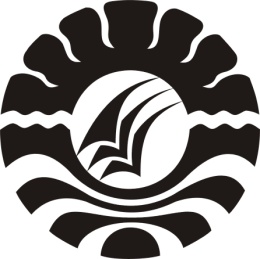 SKRIPSIPENGEMBANGAN METODE BERNYANYI BERBANTUAN MEDIA KARTU UNTUK MENINGKATKAN KEAKSARAAN AWAL DI KELOMPOK B1 TK MAMAMPANG ARA KECAMATABONTOBAHARI KABUPATEN BULUKUMBAJULI HASRITAPROGRAM STUDI PENDIDIKAN GURU PENDIDIKAN ANAK USIA DINIFAKULTAS ILMU PENDIDIKANUNIVERSITAS NEGERI MAKASSAR2016PENGEMBANGAN METODE BERNYANYI BERBANTUAN MEDIA KARTU UNTUK MENINGKATKAN KEAKSARAAN AWAL DI KELOMPOK B1 TK MAMAMPANG ARA KECAMATABONTOBAHARI KABUPATEN BULUKUMBASKRIPSIDiajukan untuk Memenuhi Sebagian Persyaratan GunaMemperoleh Gelar Sarjana Pendidikan pada Program StudiPendidikan Guru Pendidikan Anak Usia Dini Strata Satu Fakultas Ilmu PendidikanUniversitas Negeri MakassarOleh:JULI HASRITANIM. 1449146048PROGRAM STUDI PENDIDIKAN GURU PENDIDIKAN ANAK USIA DINIFAKULTAS ILMU PENDIDIKANUNIVERSITAS NEGERI MAKASSAR2016 PERSETUJUAN PEMBIMBING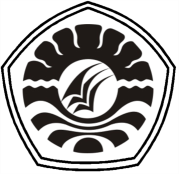 	Skripsi dengan judul “Pengembangan Metode Bernyanyi Berbantuan Media Kartu untuk Meningkatkan Keaksaraan Awal di Kelompok B1 TK Mamampang Ara Kecamatan Bontobahari Kabupaten Bulukumba”Atas nama:	Nama		:  Juli HasritaNim		:  1449146048Prodi		:  Pendidikan Guru Pendidikan Anak Usia Dini (PG-PAUD)Fakultas	:  Ilmu PendidikanSetelah diperiksa, diteliti, dan dipertahankan di depan panitia ujian skripsi pada hari Kamis tanggal 28 Januari 2016, telah dinyatakan LULUS.Makassar,      Februari 2016Pembimbing I						Pembimbing IIHerman, S.Pd, M.Pd.				Azizah Amal S.S, M.Pd.NIP. 19830429 200812 1 007				NIP. 19790326 200604 2 001Mengetahui,Ketua Prodi PG-PAUD FIP UNMSyamsuardi, S.Pd, M.Pd.NIP. 19830210 200812 1 002PENGESAHAN UJIAN SKRIPSISkripsi diterima oleh Panitia Ujian Skripsi Fakultas Ilmu Pendidikan Universitas Negeri Makassar dengan SK Dekan Nomor …../UN36.4/KP/2016 untuk memenuhi sebagian persyaratan memperoleh gelar Sarjana Pendidikan pada Program Studi Pendidikan Guru Pendidikan Anak Usia Dini pada hari Kamis tanggal 28 Januari 2016.Disahkan olehPD Bidang Akademik FIP UNMDr. Abdul Saman, M.Si, Kons.NIP. 19720817 200212 1 001Panitia Ujian:Ketua		: Dr. Pattaufi, M.Si.			(			)Sekretaris		: Arifin Manggau, S.Pd., M.Pd.	(			)Pembimbing I	: Herman, S.Pd., M.Pd.		(			)Pembimbing II	: Azizah Amal S.S., M.Pd. 		(			)Penanggap I	: Dra. Kartini Marzuki, M.si.		(			)Penanggap II	: Suardi, S.Pd., M.Pd.			(			)PERNYATAAN KEASLIAN PENGEMBANGAN PEMBELAJARANSaya yang bertanda tangan di bawah ini:Nama			:  Juli HasritaNIM			:  1449146048Jurusan		:  Pendidikan Guru Pendidikan Anak Usia Dini (PG-PAUD)Judul	:	Pengembangan Metode Bernyanyi Berbantuan Media Kartu untuk Meningkatkan Keaksaraan Awal di Kelompok B1 TK Mamampang Ara Kecamatan Bontobahari Kabupaten BulukumbaMenyatakan dengan sebenar-benarnya bahwa pengembangan pembelajaran yang saya tulis ini benar merupakan hasil karya saya sendiri dan bukan merupakan pengambilalihan tulisan atau pikiran orang lain yang saya akui sebagai hasil tulisan atau pikiran sendiri.Apabila di kemudian hari terbukti atau dapat dibuktikan bahwa pengembangan pembelajaran ini hasil jiplakan, maka saya bersedia menerima sanksi atas perbuatan tersebut sesuai ketentuan yang berlaku.Makassar,     Februari 2016Yang membuat pernyataan;Juli HasritaNIM. 1449146048MOTTOTeruslah berusaha, bekerja keras, disertai doa.Yakin bahwa melakukan sesuatu dalam Ridho AllahAkan dimudahkan oleh-NyaKuperuntukkan karya ini kepadaAyahanda dan ibundaku tercintaSaudara-saudaraku tersayangSuami dan anakku tersayangSekaligus penghargaankepada orang-orang yang mencintaikuDengan segenap harapan dan doa.ABSTRAKJuli Hasrita, 2015. Pengembangan Metode Bernyanyi Berbantuan Media Kartu untuk Meningkatkan Keaksaraan Awal di Kelompok B1 TK Mamampang Ara Kecamatan Bontobahari Kabupaten Bulukumba. Pengembangan pembelajaran dibimbing oleh Herman, S.Pd, M.Pd. dan Azizah Amal S.S, M.Pd. Program Studi Pendidikan Guru Pendidikan Anak Usia Dini Fakultas Ilmu Pendidikan Universitas Negeri Makassar.Masalah dalam pengembangan pembelajaran ini adalah “Bagaimanakah pengembangan metode bernyanyi berbantuan media kartu untuk meningkatkan keaksaraan awal di kelompok B1 TK Mamampang Ara Kecamatan Bontobahari Kabupaten Bulukumba?”. Tujuan pengembangan pembelajaran ini untuk meningkatkan keaksaraan awal melalui pengembangan metode bernyanyi berbantuan media kartu di Kelompok B1 TK Mamampang Ara Kecamatan Bontobahari Kabupaten Bulukumba. Subjek dalam pengembangan pembelajaran ini adalah guru dan anak kelompok B1 sebanyak 16 orang yang terdiri dari 9 anak laki-laki dan 7 anak perempuan. Pengumpulan data dilakukan melalui observasi dan dokumentasi. Data kemudian dianalisis secara kualitatif melalui tahap penyelidikan, penyajian, dan penarikan kesimpulan. Hasil yang dicapai setelah pengembangan metode bernyanyi menunjukkan peningkatan keaksaraan awal anak. Anak dapat mengenal huruf dengan baik dan mampu membedakannya dengan benar Sebagai kesimpulan, pengembangan metode bernyanyi dengan berbantuan media kartu dapat meningkatkan keaksaraan awal di kelompok B1 TK Mamampang Ara Kecamatan Bontobahari Kabupaten Bulukumba. Karena itu, metode bernyanyi berbantuan media kartu direkomendasikan untuk dijadikan alternatif tindakan dalam pengembangan pembelajaran untuk meningkatkan keaksaraan awal di Taman Kanak-Kanak.PRAKATAPuji syukur penulis haturkan kehadirat Allah SWT yang telah melimpahkan kesehatan, kekuatan, taufik serta hidayah-Nya sehingga pengembangan pembelajaran yang berjudul “Pengembangan Metode Bernyanyi Berbantuan Media Kartu untuk Meningkatkan Keaksaraan Awal di Kelompok B1 TK Mamampang Ara Kecamatan Bontobahari Kabupaten Bulukumba” dapat terselesaikan.Penulis menyadari dalam proses penulisan pengembangan pembelajaran ini banyak mengalami kendala, namun berkat bantuan, bimbingan, kerjasama dari berbagai pihak dan berkah dari Allah SWT sehingga kendala-kendala yang dihadapi tersebut dapat diatasi. Untuk itu penulis mengucapkan terima kasih dan penghargaan yang sebesar-besarnya kepada Bapak Herman, S.Pd, M.Pd.selaku pembimbing I dan Ibu Azizah Amal S.S, M.Pd. selaku pembimbing II yang dengan sabar, tekun, tulus, dan ikhlas meluangkan waktu, tenaga dan pikiran memberikan bimbingan, motivasi dan arahan, serta saran-saran yang sangat berharga kepada penulis selama penyusunan pengembangan pembelajaran.Terima kasih dan penghargaan disampaikan pula kepada:Prof. Dr. H. Arismunandar, M.Pd. selaku Rektor Universitas Negeri Makassar yang telah memberikan izin kepada penulis untuk mengikuti pendidikan pada Program Studi PG-PAUD.Dr. Abdullah Sinring, M.Pd. selaku Dekan Fakultas Ilmu Pendidikan,                             Dr. Abdul Saman, M.Si, Kons. selaku Pembantu dekan I, Drs. Muslimin, M.Ed. selaku Pembantu dekan II, Dr. Pattaufi, S.Pd., M.Si. selaku pembantu dekan III yang telah mengizinkan, memberikan kesempatan kepada penulis untuk melaksanakan penelitian dan menyiapkan sarana dan prasarana yang dibutuhkan selama pendidikan Program S-1 FIP UNM.Syamsuardi, S.Pd, M.Pd. selaku Ketua dan Arifin Manggau, S.Pd, M.Pd. selaku Sekertaris Program Studi Pendidikan Guru Pendidikan Anak Usia Dini yang telah mengarahkan dan membimbing penulis untuk melaksanakan penelitian sehingga pengembangan pembelajaran ini dapat terselesaikan dengan baik.Bapak / Ibu Dosen Universitas Negeri Makassar  khususnya dalam lingkup Prodi PG-PAUD yang telah mengajar dan mendidik dengan tulus selama menuntut ilmu di Universitas Negeri Makassar.Kepala Sekolah / Guru Taman Kanak-Kanak Mamampang Ara Kecamatan Bontobahari Kabupaten Bulukumba yang telah memberikan izin melakukan penelitian serta membantu pengumpulan data penelitian.Ayahanda dan Ibunda tercinta yang telah membesarkan, mendidik peneliti dengan tulus dan ikhlas sehingga peneliti dapat menyelesaikan pendidikan.Suami dan anak tercinta yang selalu memberi motivasi pada penulis dalam penyelesaian karya tulis ini.Rekan-rekan mahasiswa Jurusan Pendidikan Guru Pendidikan Anak Usia Dini yang telah banyak membantu penulis dalam penyelesaian laporan pengembangan pembelajaran ini.Penulis juga menghaturkan terima kasih yang sebesar-besarnya kepada pihak-pihak yang tidak tersebutkan namanya, yang telah memberi bantuan kepada penulis dalam penyelesaian pengembangan pembelajaran ini.Semoga sumbang saran dan budi baik yang tercurahkan kepada penulis mendapat imbalan yang setimpal dari Allah SWT, Amin Yaa Rabbal Alamin.Makassar,    Februari 2016PenulisDAFTAR ISIHalamanHALAMAN JUDUL 		iHALAMAN PERSETUJUAN PEMBIMBING 		iiHALAMAN PENGESAHAN UJIAN 		iiiHALAMAN KEASLIAN PENGEMBANGAN PEMBELAJARAN 		ivMOTTO 		vABSTRAK 		viPRAKATA 		viiDAFTAR ISI 		ixDAFTAR LAMPIRAN		xiBAB I	PENDAHULUAN 		1Latar Belakang Masalah 		1Rumusan Masalah 		4Tujuan Penelitian 		4Manfaat Hasil Penelitian 		5BAB II	TINJAUAN PUSTAKA		6Keaksaraan Awal 		6Pengertian keaksaraan awal 		6Manfaat mengenal huruf bagi anak 		7Tujuan pembelajaran mengenal huruf 		8Indikator kemampuan mengenal huruf 		8Metode Bernyanyi 		9Pengertian metode bernyanyi 		9Fungsi lagu bagi anak 		9Menyanyi bagi anak 		11Manfaat metode bernyanyi 		14Kelebihan dan kekurangan metode bernyanyi 		15Langkah-langkah metode bernyanyi 		15Media Pembelajaran 		17Pengertian media pembelajaran 		17Fungsi media pembelajaran 		18Jenis dan klasifikasi media pembelajaran 		20BAB III	METODE PELAKSANAAN 		22Subjek Pembelajaran 		22Waktu dan Tempat Pembelajaran 		22Desain/Prosedur Pengembangan		22Teknik Pengumpulan Data		25Teknik Analisis Data 		26BAB IV	HASIL PELAKSANAAN DAN PEMBAHASAN		28Hasil Pelaksanaan 		28Pembahasan 		45BAB V	KESIMPULAN DAN SARAN 		49Kesimpulan 		49Saran 		50DAFTAR PUSTAKA LAMPIRANRIWAYAT HIDUPDAFTAR LAMPIRANLampiran	Isi								  Halaman	1	Rencana Pelaksanaan Kegiatan Harian (RPPH) 		54	2	Skenario Pembelajaran 		64	3	Hasil Observasi Guru 		69	4	Hasil Observasi Anak 		79